Cumbria Prayer Diary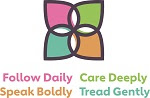 June 2022Praying with our fellow Christians in Cumbria, together with our link dioceses of Northern Argentina, Stavanger and ZululandPrayer Diary Editor AdvertThe Ecumenical Prayer Diary is produced on a monthly basis online.  It is well used by many churches.  For the last twelve years, I have edited the prayer diary. The role of the editor is to create the framework of the prayers. The actual prayer intentions are collated from a number of sources.  The prayer diary itself is produced by Sarah Marshall-Ellison and therefore the editor has oversight but there is no need to do any word processing. I am happy to discuss the role with anyone who is interested.  Please contact me via my email – Cameron.butland@carlislediocese.org.ukFor full information of the Anglican Communion please visit https://www.anglicancommunion.org/resources/cycle-of-prayer.aspxIf you wish to have a physical copy sent to you please let Sarah Marshall-Ellison know via email Sarah.Marshall-Ellison@carlislediocese.org.ukAt the end of the prayer diary are three prayers for: Peace in Ukraine, Pandemic Prayer and Vision Prayer.Week Twenty One – The Queen’s Platinum Jubilee and Thy Kingdom ComeSunday 29th May – Ascension SundayPrayer for Thy Kingdom Come Almighty God,
your ascended Son has sent us into the world
to preach the good news of your kingdom:
inspire us with your Spirit
and fill our hearts with the fire of your love,
that all who hear your Word
may be drawn to you,
through Jesus Christ our Lord. AmenThy Kingdom Come - that the Church may be one in serving and proclaiming the gospel, we pray: Your kingdom come.Coronavirus – for the Commonwealth and the many nations badly affected by the pandemicVision – giving thanks for the example of faith shown by Her Majesty the Queen and for her years of faithful serviceWorld Church - The Church of South IndiaBishops – pray for Rob Saner Haigh and Emma and their family, praying for his preparation for his consecration at York Minster on 15th JulyMonday 30th MayJosephine Butler – (13 April 1828 – 30 December 1906) was an English social reformer in the Victorian era. She campaigned for women's suffrage, the right of women to better education, the abolition of child prostitution, and an end to human trafficking of young women and children into prostitution.Thy Kingdom Come - that the Church may be generous in giving, faithful in serving, bold in proclaiming, we pray: Your kingdom come.World Church - The Diocese of Lucknow – The (united) Church of North India Tuesday 31st MayThe Visitation - the story of the visitation by Mary to her cousin Elizabeth is the first account of Mary’s child being recognised as the Christ.  (Luke 1:39-56)Thy Kingdom Come - that the Church may welcome and support all whom God calls to faith, we pray: Your kingdom come.World Church – The Diocese of Lui – The Province of the Episcopal Church of South Sudan (Amadi Province) Wednesday 1st JuneJustin MartyrOne of the earliest and most influential of Christian saints.  His Apologia is regarded as the earliest defence of Christian belief and faith.  He is venerated by both Eastern and Western churches. He was put to death on this day in 100ADThy Kingdom Come - that we may be bold to speak the word of God while you stretch out your hand to save, we pray: Your kingdom come.World Church - The Diocese of Lusaka – The Church of the Province of Central Africa Thursday 2nd JuneCelebration of the Queen’s Platinum JubileeJubilee – for the celebration of the seventy years of Her Majesty the Queen’s reign as Head of State, giving thanks for all she has given to the life of our nationThy Kingdom Come - that all who serve the gospel may be kept in safety while your word accomplishes its purpose, we pray: Your kingdom come.World Church - The Lusitanian Church – Extra Provincial to the Archbishop of Canterbury Friday 3rd JuneJubilee – for the local celebrations of the Platinum Jubilee, for all street parties and paradesThy Kingdom Come - that all who suffer for the gospel may know the comfort and glory of Christ, we pray: Your kingdom come.World Church – The Diocese of Luweero – The Church of the Province of Uganda Bishop James – attending the National Thanksgiving Service at St Paul’s CathedralSaturday 4th JuneSt Petroc - The earliest Life of Petroc states that he was the son of an unnamed Welsh king.  He made a pilgrimage to Rome, returning to Cornwall to a monastery which he was himself the founder, at a place since called Petrocs-Stow, now Padstow.Jubilee – for the events taking place this weekend to mark the platinum Jubilee and for the celebrations across the CommonwealthThy Kingdom Come - That the day may come when every knee shall bow and every tongue confess that Jesus Christ is Lord, we pray: Your kingdom come.World Church – The Diocese of Northern Luzon – PhilippinesWeek Twenty Two Theme – Grasmoor MCSunday 5th June – Pentecost SundayMC - for the working together of our 11 C of E churches, 2 Methodist and 1 URCCoronavirus – for the development of local support groups in our communities and for the continuing care for those in needVision - pray for the care of our local environment, that we might take seriously the fifth mark of mission and care for the land that we have been given and all lifeWorld Church – The Anglican Church of Southern AfricaMonday 6th JuneMC – pray for members of each church’s DCC/PCC/Lay Leadership Team. For Jane Charman, Team Rector, Adrian Thompson, Team Vicar, Curates Gill Davidson, Deborah Hoddinott and Lucy Thompson and our four ordinands in training.World Church – The Diocese of Lweru – The Anglican Church of Tanzania Bishop – Bishop James attending House of BishopsTuesday 7th JuneMC – pray for 2nd Sunday Messy Church and our JUMP (Jesus Use My Potential) town youth group and for the post-Covid reforming of some rural and/or smaller churches youth cafes and children’s workWorld Church – The Missionary Area of Macau – Hong Kong Sheng Kung Hui Bishop – Bishop James attending Mitre Housing AGM and speaking at the CTIC AGMWednesday 8th June Thomas Ken – Thomas was an English cleric who was considered the most eminent of the English non-juring bishops, and one of the fathers of modern English hymnody. Thomas died in 1711 at Longleat, he was buried at the Church of St John the Baptist, Frome.MC – for our Thursday at Noon and Monday Friendship Club, for the Linking Lives Project and for those who receive home communionWorld Church - The Diocese of Machakos – The Anglican Church of Kenya Thursday 9th JuneSt Columba (Columcille) - evangelist of the British Isles.  He studied in monastic schools and received bardic training in Irish poetry and literature in Donegal.  For fifteen years he preached and founded monasteries in Ireland.  After a tribal war he had to leave Ireland and arrived at Iona then evangelised the Picts and inspired those who evangelized England and Wales.MC – for all-age services and the re-emergence of small group explorer and discipleship courses after CovidWorld Church – The Diocese of Madhya Kerala – The (united) Church of South India Bishop – Bishop James meeting leadership of the Norwegian Mission SocietyFriday 10th JuneMC – for people in different churches to plan, serve and outreach together. For growing confidence amongst all church members to employ their gifts in growing God’s kingdomWorld Church - The Diocese of Madi-West Nile – The Church of the Province of Uganda Saturday 11th JuneSt BarnabasSt Barnabas’ original name was Joseph, but the Apostles named him Barnabas (“son of encouragement”) Acts 4.36-37.  He went with Paul to Antioch and later to Cyprus with John Mark while Paul took Silas.  Barnabas may have been martyred in Salamis by stoning.MC – for progress with the Network Youth Church initiative in the GMC.  For QM Lunch Club (asking questions about Christianity), led by church/NISCU leaders but based in Cockermouth School(NISCU – Northern Inter Schools Christian Union).  For further churches to join St Cuthbert Lorton in achieving Eco Church awards.World Church – The Diocese of Madras – The (united) Church of South India Bishop – Bishop James attending the Small Faithful Rural Conference at The Sill, HexhamWeek Twenty Three Theme – Whitehaven MCSunday 12th June – Trinity SundayMC - the Parish of Whitehaven, St. Peter’s, Kells, Hensingham Methodist Church, Whitehaven URC, The Salvation Army, Whitehaven and Woodbank Christian Fellowship.Coronavirus – for local health services, for our local GP practice and all those seeking to assist with helping those whose treatment has been delayed by the pandemicVision - pray for our life as Christ’s disciples that we might follow daily in our lives, in prayer and serviceWorld Church – The Anglican Church of South America Bishop – Bishop James confirmation service at WorkingtonMonday 13th JuneMC – for Barry Appleby, Mandy Jones, Anna Jones, Kina Saunders, James Tyson, Rob Jackson and Alistair Smeaton.World Church – The Diocese of Madurai-Ramnad – The (united) Church of South India Bishop – Bishop James and Alison hosting retired clergy service and lunch at Bishop’s House, KeswickTuesday 14th JuneMC – St. James’ Messy Church and Local Network Youth Minister, Alison RileyWorld Church - The Diocese of Magwi – The Province of the Episcopal Church of South Sudan (Eastern Equatoria Province) Wednesday 15th June Evelyn Underhill - Evelyn was born 6 December 1875 and died 15 June 1941.  She was an English Anglo-Catholic writer known for her numerous works on religion, spiritual practice and Christian matters. Her legacy is greatest in her book ‘Mysticism’, encouraging a revival in Spiritual Direction and her 1928 revision of the Book of Common Prayer. MC – for the process of setting up a Linking Lives (Two’s Company befriending scheme) and the need to raise the funds to do this.World Church - The Diocese of Mahajanga – The Church of the Province of the Indian OceanThursday 16th JuneMC – Whitehaven Cafe Church closed last year so please pray how we can best use our resources to be church in a new and different way.World Church - The Diocese of Maiduguri – The Church of Nigeria (Anglican Communion) (Jos Province) Friday 17th JuneMC – Age! The active retirees are now much less active and Covid is still affecting our work.World Church - The Diocese of Maine – The Episcopal Church (I (1) Province) Saturday 18th JuneMC – Work amongst school families was just getting going when Covid struck.  We hope to re-start this very soon.World Church - The Diocese of Maiwut – The Province of the Episcopal Church of South Sudan (Upper Nile Province) Week Twenty Four Theme – Wild Goose MCSunday 19th June – Trinity 1MC - Wetheral Methodist, Scotby, Cotehill, Cumwhinton, Holme Eden and Wetheral CofECoronavirus – for those who are carers in their own homes and for those who are in their careVision - pray that we might care deeply and that we may make our churches places of welcome and nurturing one anotherWorld Church – Province of the Episcopal Church of South Sudan Bishop – Bishop James installing new Canons at Carlisle CathedralMonday 20th JuneMC – for Tokunbo Asogbon, Millie McKey, Isaac Lawrence, Al Lee, Susan Holmes, James Macallan, Sarah Jones, Peter Dixon, Graeme SkinnerWorld Church – The Diocese of Makamba – The Anglican Church of Burundi Bishop – Bishop James attending BLT and Rural Deans meeting at Rydal HallTuesday 21st JuneMC – Scotby children’s work but there is little in other areas yetWorld Church - The Diocese of Makueni – The Anglican Church of Kenya Wednesday 22nd June St Alban - Saint Alban is venerated as the first recorded British Christian martyr and is one of four named martyrs recorded from Roman Britain. He is traditionally believed to have been beheaded in the Roman city of Verulamium sometime during the 3rd or 4th centuryMC – Various lunch and coffee gatherings. EWG Ukraine Sanctuary support groupWorld Church - The Diocese of Makurdi – The Church of Nigeria (Anglican Communion) (Abuja Province) Thursday 23rd JuneMC – Eden Wild Goose, Pray, Immerse Book Club, Nature Group, Community Choir, Crafty Gaggle, Art Group, Spice (curry club), Ukraine Sanctuary.World Church - The Diocese of Malabar – The (united) Church of South India Friday 24th JuneThe Birth of John the Baptist‘Zechariah asked for a writing-tablet and wrote, ‘His name is John.’ And all of them were amazed. Immediately his mouth was opened and his tongue freed, and he began to speak, praising God’. (Luke 1:63,64)MC – Perceived irrelevance of the faith promoted by the churchWorld Church - The Diocese of Malaita – The Anglican Church of Melanesia Saturday 25th JuneMC – Greater reach into the community as we share ‘life in all its fullness’World Church – The Diocese of Malakal – The Province of the Episcopal Church of South Sudan (Upper Nile Province) Bishop – Bishop ordaining our new deacons at Carlisle Cathedral and priesting Sarah JonesWeek Twenty Three Theme – Heart of the City MCSunday 26th June – Trinity 2MC – St George’s URC, Salvation Army, Carlisle Methodist, Border Kirk, St Cuthbert and St Aidan, Carlisle Cathedral; with Carlisle R.C. Churches.Coronavirus – for those who seek to support the local community in providing social careVision - pray that we might speak boldly about our faith and our call to be Christ’s disciplesWorld Church – Province of the Episcopal Church of Sudan Bishop James – priesting Amanda Quinn, and Belinda StanleyMonday 27th JuneMC – for Rosalind Fearon, Stephen and Mel Scoulding, David Newlove, Wes Brandon, Irene Roberts-Green, Ann Bailey, Michael Manley, Belinda Stanley and Luiz Ruscillo. A warm welcome for Revd Lisa Wilson URCWorld Church – The Diocese of Lake Malawi – The Church of the Province of Central Africa Bishop – priesting Richard CorrieTuesday 28th JuneMC – Music and Tots, Messy Church, All-Age services and Youth cellWorld Church – The Diocese of Northern Malawi – The Church of the Province of Central Africa Bishop – priesting Sarah RichardsonWednesday 29th June St PeterPeter, and his brother Andrew, worked as fishermen on the Lake of Galilee. After sharing in the ministry, life and death of Jesus, Peter was the first to address the crowd on the day of Pentecost and undertook the first mission outside Israel to Samaria. He had the revelation that Gentiles must be received into the church as well as Jews and went on missions to Antioch, Corinth and to Rome, where he was martyred about 64 or 65AD.MC – Dementia Teas, Homeless Breakfast, support for homeless Hostels, Refugees and food bank. Emerging Hub for healing.World Church - The Diocese of Southern Malawi – The Church of the Province of Central Africa Thursday 30th JuneMC – All-Age alternative Sunday worship.World Church - The Diocese of West Malaysia – The Church of the Province of South East Asia Friday 1st JulyMC – stretched workloads of leaders and heavy responsibilities of churches.World Church - The Diocese of Malek – The Province of the Episcopal Church of South Sudan (Jonglei Province)Saturday 2nd JulyMC – Unified vision and willingness to sacrifice.  More joint mission initiatives and joint congregations.World Church – The Diocese of Malek Rup – The Province of the Episcopal Church of South Sudan (Eastern Bahr el Ghazal Province) Prayer for Peace in UkraineLord Jesus you are the Prince of Peace,look upon our divided worldto be with those who are victims of violence.We pray for the people of Ukraineand all who have been subjected to the cruelty of others.Help us to know the gift of your peacein the power of your Spirit andwe ask you to soften the heartsof those who can stop the fighting.Creator God we ask for your aid as your children of lightliving in the darkness of our world. AmenPandemic PrayerLoving God, as your Son healed the sick and brought good news to the needy be with us this day.Loving Jesus as you taught us to‘Do unto others as you would have them do to you’Be with all the medical staff this day.Loving spirit, your gift is healing,Bring your healing fire to our homes, our hospitals and our county,But most of all, be with us this day. AmenVision PrayerLiving Lord, as we offer to you our common life,refresh our vision that we may know your willand seek to follow in all your ways.May we follow daily as your disciples,care deeply for one another in community,speak boldly your gospel word of love,and tread gently as faithful stewards of your goodness.We ask this in the power of your holy name,Creator, Redeemer and Sustainer of our lives, today and for ever. Amen